Na temelju članka 48. Zakona o lokalnoj i područnoj (regionalnoj) samoupravi (“Narodne novine” broj 33/01., 60/01., 129/05., 109/07., 125/08., 36/09., 150/11., 144/12., 19/13., 137/15., 123/17., 98/19. i 144/20.), članka 55. Statuta Koprivničko–križevačke županije (“Službeni glasnik Koprivničko–križevačke županije” broj 7/13., 14/13., 9/15., 11/15. – pročišćeni tekst, 2/18., 3/18. - pročišćeni tekst, 4/20., 25/20., 3/21. i 4/21. - pročišćeni tekst), članka 3. Proračuna Koprivničko-križevačke županije za 2022. godinu i projekcije za 2023. i 2024. godinu („Službeni glasnik Koprivničko-križevačke županije“ broj 25/21.), članka 8. Odluke o izvršavanju Proračuna Koprivničko-križevačke županije za 2022. godinu („Službeni glasnik Koprivničko-križevačke županije“ broj 25/21.) i Programa: 1069 Poljoprivreda (KLASA:400-06/21-01/16, URBROJ:2137/1-04/03-21-7 od 22. studenog 2021.), Mišljenja o usklađenosti prijedloga potpora male vrijednosti – Program razvoja poljoprivrede na području Koprivničko-križevačke županije za razdoblje 2021. – 2023. godine Ministarstva poljoprivrede (KLASA:404-01/20-01/104, URBROJ:525-08/0245-20-2 od 21. prosinca 2020. godine, Župan Koprivničko-križevačke županije donosiJAVNI POZIV
- POTPORA MALE VRIJEDNOSTI ZA OSIGURANJE U POLJOPRIVREDII.Provedba potporeJavni natječaj provodi se sukladno Uredbi komisije (EU) br. 1408/2013 od 18. prosinca 2013. godine i Uredbi komisije (EU) br. 2019/316 od 21. veljače 2019. godine o izmjeni Uredbe Komisije (EU) br. 1408/2013, a financijska sredstva osigurana su u Proračunu Koprivničko križevačke županije za 2022. godinu na Razdjelu 004 - Upravni odjel za gospodarstvo, komunalne djelatnosti i poljoprivredu, Glava 404 Ruralni razvoj na poziciji Tekući projekt  T 100100 Potpore male vrijednosti u poljoprivredi po direktivi 1408. Financijska sredstva po ovom Javnom pozivu za Potporu male vrijednosti za  osiguranje u poljoprivredi iznose 150.000,00 kuna.II.Prihvatljivi troškoviPrihvatljivi trošak je sklopljena polica osiguranja za osiguranje usjeva, višegodišnjih nasada i zaštićenih prostora za poljoprivrednu biljnu proizvodnju.   III.Prihvatljivi korisnici Korisnici potpore male vrijednosti su profesionalni poljoprivrednici, pravne i fizičke osobe odnosno mikro, mali i srednji poduzetnici, obiteljska poljoprivredna gospodarstva koja imaju ustrojen organizacijski oblik sukladno članku 15. Zakona o obiteljskim poljoprivrednim gospodarstvima (NN 29/18, 32/19.), upisani u Upisnik poljoprivrednih gospodarstava, koji imaju ekonomsku veličinu poljoprivrednog gospodarstva veću od 3.000 Eura, koji su upisani u Registar poreznih obveznika i koji imaju podmirene obveze prema Koprivničko – križevačkoj županiji (provjeru će izvršiti po službenoj dužnosti Upravni odjel za gospodarstvo komunalne djelatnosti i poljoprivredu nakon zaprimanja zahtjeva).Korisnici potpore male vrijednosti koji podnose zahtjeve moraju imati sjedište i      proizvodne kapacitete na području Koprivničko-križevačke županije.IV.Intenzitet potpore male vrijednostiPolice osiguranja poljoprivredne proizvodnje odnosno biljne proizvodnje na otvorenom i zaštićenim prostorima, a koje nisu obuhvaćene podmjerom 17.1 upravljanje rizicima Ruralnog razvoja.Intenzitet potpore male vrijednosti osiguranja u poljoprivredi prema Uredbi 1408/2013 i 2019/316. o izmjeni Uredbe 1408/2013. na potpore de minimus je u iznosu 25% troška plaćene police, ali ne više od 15.000,00 kn po pojedinačnoj polici ili 25% troška plaćene police, ali ne više od 20.000,00 kn za skupne police u proračunskoj godini.Minimalni iznos predmetne potpore koji će se isplaćivati ne može biti manji od 500,00 kuna. V.Zbrajanje potpora (kumulacija)Potpore male vrijednosti usklađene sa Uredbom 1408/2013. i Uredbi 2019/316. (izmjena Uredbe 1408/2013.) se zbrajaju te korisnik potpore male vrijednosti po tekućem projektu T 100100 Potpore male vrijednosti u poljoprivredi po direktivi 1408 može ostvariti maksimalni iznos do 50.000,00 kuna. Ukupan iznos potpore male vrijednosti sukladno Uredbi 1408/2013. i Uredbi 2019/316. po korisniku koja se po državi članici EU dodjeljuje jednom korisniku ne smije prelaziti 20.000,00 Eura tijekom bilo kojeg razdoblja od tri fiskalne godine (2019., 2020. i 2022.). VI.Potrebna dokumentacija za ostvarivanje potpore male vrijednostiPodnositelj zahtjeva za potporu male vrijednosti mora dostaviti sljedeću dokumentaciju:Obrazac zahtjeva T 100100-4 potpore male vrijednosti za osiguranje u poljoprivredi.Kopija police osiguranja.Dokaz o plaćenoj polici osiguranja.Dokaz o upisu u Upisnik poljoprivrednih gospodarstava (Rješenje o upisu u Upisnik ili prijava potpore u poljoprivredi u tekućoj godini ili kopija e-poljoprivredne iskaznice)Potvrda o upisu u Registar poreznih obveznika.  Izjava podnositelja zahtjeva o korištenim potporama male vrijednosti u razdoblju 2019. – 2022. godine,Dokaz o otvorenom žiro računu u poslovnoj banci.Potvrda banke o stanju žiro računa (IBAN-u), odnosno da žiro račun nije blokiran u trenutku podnošenja zahtjeva.Nakon uvida u pristiglu dokumentaciju Upravni odjel za gospodarstvo, komunalnu djelatnost i poljoprivredu zbog utvrđivanja činjenica zadržava pravo traženja dodatne dokumentacije.VII.Način i rokovi podnošenja zahtjevaZahtjevi za potporu male vrijednosti podnose se jednom godišnje u periodu od 21.03. 2022. do 17. 12. 2022. godine, odnosno do utroška sredstava, na propisanom zahtjevu uz priloženu svu potrebnu dokumentaciju.  Informacije o Javnom pozivu nalaze se na web stranici Koprivničko-križevačke županije, https://kckzz.hr/category/javni-pozivi-i-natjecaji/ ili ih mogu zatražiti u Upravnom odjelu za gospodarstvo, komunalnu djelatnost i poljoprivredu na telefon 658-189 i na e-mail: zlatko.dudas@kckzz.hr.          Ispunjeni i ovjereni zahtjev potpore male vrijednosti za osiguranje u poljoprivredi (sa potpisom i/ili žigom) i pripadajućom dokumentacijom dostavljaju se na e-mail pisarnica@kckzz.hr ili poštom na adresu:Koprivničko-križevačka županijaUpravni odjel za gospodarstvo, komunalne djelatnosti i poljoprivreduUlica Antuna Nemčića 548000 Koprivnicas naznakom „Potpora male vrijednosti za osiguranje usjeva“        Nepotpuni zahtjevi (oni uz koje nije priložena sva dokumentacija) sukladno članku V. ovog Javnog poziva ili su poslani nakon zatvaranja Javnog poziva neće se razmatrati.VIII.Način plaćanja        Zaključak o isplati potpore male vrijednosti donosi Župan Koprivničko-križevačke županije na osnovu kojeg će Upravni odjel za financije, proračun i javnu nabavu, Koprivničko-križevačke županije, izvršiti isplatu podnositelju zahtjeva za potporu male vrijednosti za osiguranje u poljoprivredi.	Korisniku potpore male vrijednosti izdaje se Potvrda o potpori male vrijednosti usklađena s Uredbom komisije (EU) br.1408/2013. i Uredbom komisije (EU) br. 2019/316 od 21. veljače 2019. godine o izmjeni Uredbe Komisije (EU) br. 1408/2013.         IX.Oglašavanje i informacije        Javni poziv potpore male vrijednosti za osiguranje usjeva, objavljuje se na web stranici Koprivničko-križevačke županije https://kckzz.hr/category/javni-pozivi-i-natjecaji/ i obavijest o Javnom pozivu u Podravskom listu.          Sve ostale informacije, mogu se dobiti u sjedištu Koprivničko–križevačke županije, Upravni odjel za gospodarstvo, komunalne djelatnosti i poljoprivredu, Ulica Antuna Nemčića 5, 48000 Koprivnica na telefon 658-189 i na e-mail: zlatko.dudas@kckzz.hr. ŽUPANKOPRIVNIČKO–KRIŽEVAČKE ŽUPANIJEKLASA:320-06/22-01/11URBROJ: 2137-04/18-22-01Koprivnica,   21.03. 2022. 									                ŽUPAN:								      Darko Koren, ing. građ. PODACI  O  PODNOSITELJU ZAHTJEVAPREMIJA OSIGURANJA ZA 2022. GODINUPOPIS OBAVEZNE DOKUMENTACIJE4. SUGLASNOST PODNOSITELJA ZAHTJEVA (sukladno članku 7. Zakona o zaštiti osobnih podataka „Narodne novine“ broj 42/18.),Popunjavanjem i potpisivanjem ovog obrasca dajete izričitu privolu za prikupljanje, obrađivanje i čuvanje Vaših osobnih podataka navedenih u obrascu, Koprivničko-križevačkoj županiji (u daljnjem tekstu: Voditelju obrade) u svrhu realizacije potpore, te dajete izričitu privolu da Koprivničko-križevačka županija ustupi na obradu osobne podatke iz ovog obrasca nadležnim ministarstvima na njihov zahtjev samo u slučajevima koji su propisani zakonom ili predstavljaju dio ugovornih obveza,. Ovim putem izričito izjavljujete da imate više od 18 godina i da zakonski možete dati privolu za obradu osobnih podataka kako je to navedeno u ovoj izjavi.S Vašim osobnim podacima postupat ćemo sukladno Općoj uredbi o zaštiti podataka (EU GDPR) i Zakonu provedbi opće uredbe o zaštiti podataka („Narodne novine“ broj 42/18.), te u skladu s Politikom zaštite privatnosti osobnih podataka koja je objavljena i može se pročitati na web stranici Koprivničko-križevačke županije, https://kckzz.hr/uprava/politika-zastite-privatnosti-osobnih-podataka/, uz primjenu odgovarajućih organizacijskih i tehničkih mjera zaštite osobnih podataka od neovlaštenog pristupa, zlouporabe, otkrivanja, gubitka ili uništenja. Čuvamo povjerljivost Vaših osobnih podataka te je pristup osobnim podacima omogućen samo onim službenicima kojima su oni potrebni radi provedbe vašeg zahtjeva, a trećim osobama samo u dijelu provedbe ugovornih i zakonskih obveza. Voditelj obrade će ishoditi brisanje Vaših osobnih podataka kada oni više neće biti nužni u odnosu na svrhu za koju su prikupljani sukladno Pravilima za upravljanje javnim dokumentarnim gradivom Koprivničko-križevačke županije („Službeni glasnik Koprivničko-križevačke županije“ broj 28/20.).Napominjemo da u svako doba, u potpunosti ili djelomice, bez naknade i objašnjenja možete dopuniti nepotpune ili netočne osobne podatke te možete povući svoju privolu i zatražiti prestanak aktivnosti obrade Vaših osobnih podataka Opoziv ne utječe na zakonitost obrade prije njezina povlačenja. Opoziv privole možete podnijeti osobno dolaskom na gore navedenu adresu ili e-poštom na adresu: zastita.podataka@kckzz.hr. Također, prigovor možete uložiti Agenciji za zaštitu osobnih podataka (www.azop.hr).     ______________________                                        ___________________________            (Mjesto i datum)				                 (Podnositelj zahtjeva)Napomena: Obrazac Zahtjeva sa pripadajućom dokumentacijom dostavlja se na adresu Koprivničko-križevačka županija, ulica Antuna Nemčića 5, 48000 Koprivnica u Upravni odjel za gospodarstvo, komunalne djelatnosti i poljoprivredu: " POTPORE MALE VRIJEDNOSTI ZA OSIGURANJE U POLJOPRIVREDI“.IZJAVA PODNOSITELJA ZAHTJEVA O KORIŠTENIM POTPORAMA MALE VRIJEDNOSTIJa, ______________________________________________________________________                                                           (ime i prezime)    adresa: __________________________________________________________________                                                      (ulica i broj, mjesto/općina/grad)OIB:______________________________ pod materijalnom i krivičnom odgovornošću izjavljujem kako (zaokruži): JESAM OSTVARIO (ispuniti podatke u tablici o vrsti i iznosu potpore u kunama)NISAM OSTVARIO pravo na potporu, te izjavljujem kako u 2022. godini ne planiram koristiti istu potporu u Jedinici lokalne samouprave / ministarstvu / državnoj instituciji (agenciji) za koju sam zatražio i podnio zahtjev u Koprivničko – križevačkoj županiji.  	OVU IZJAVU DAJEM U SVRHU OSTVARIVANJA PRAVA NA POTPORU MALE VRIJEDNOSTI ZA OSIGURANJE U POLJOPRIVREDI._________________________________                __________________________________                  (mjesto, datum)			                            (podnositelj zahtjeva)KOPRIVNIČKO – KRIŽEVAČKA ŽUPANIJAUpravni odjel za gospodarstvo, komunalne djelatnosti i poljoprivreduOBRAZACT 100100 - 4ZAHTJEV ZA POTPOROM MALE VRIJEDNOSTI OSIGURANJE USJEVANAZIV OPG/OBRTA/TVRTKE//ZADRUGEADRESA (ulica, kućni broj, broj pošte i mjesto)BROJ TELEFONA/MOBITELAOIBMIBPGE-MAILNAZIV BANKEBROJ IBAN-aHRRedni brojPredmet osiguranja (kultura)Osigurana površinaBroj police osiguranjaUkupna premija u kunama25% ukupne premije u kunamaKopija police osiguranja. DANEDokaz o plaćanoj polici osiguranja.DANE3. Dokaz o upisu u Upisnik poljoprivrednih gospodarstava (Rješenje o upisu u Upisnik ili prijava potpore u poljoprivredi u tekućoj godini ili kopija e-poljoprivredne iskaznice).DANEPotvrda o upisu u Registar poreznih obveznika. DANEIzjava podnositelja zahtjeva o korištenim potporama male vrijednosti.DANE5. Dokaz o otvorenom žiro računu u poslovnoj banci.DANE6. Potvrda banke o stanju žiro računa (IBAN-u), odnosno da žiro račun nije blokiran u trenutku podnošenja zahtjeva.DANEObavijest o provođenju stručnih edukacija iz područja poljoprivrede, ruralnog razvoja i drugim temama vezanim za unapređenje OPG-aDANEObavijest o sudjelovanju u organizaciji sajmova, manifestacija, događaja na području i izvan granica Republike HrvatskeDANEGODINAMINISTARSTVOAPPRRRGRAD / OPĆINA2020.2021.2022.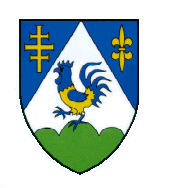 